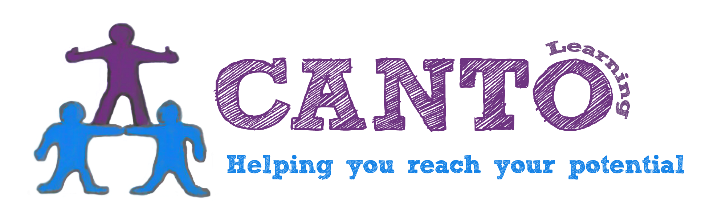 Willis House, Tonmead Road, Lumbertubs, Northampton. NN3 8HUTel: 01604 741150   Email: Sabrina.carmichael@cantolearning.co.ukPRIVATE AND CONFIDENTIALPlease return your completed application form to the above address. To assist CANTO in monitoring its commitment to Equality and Diversity, it would be helpful if you complete and return the attached Equal Opportunities form. No applicant will be discriminated against on the basis of their gender, sexual orientation, race, colour, ethnic origin, nationality (within current legislation), disability, marital status, caring or parental responsibilities, age, or beliefs on matters such as politics and religion.               APPLICATION FOR EMPLOYMENTConsent	I give my consent for the above-named referees to provide CANTO Learning Ltd with an Employment reference, if and when requested.Print:__________________________Sign:__________________________Date:__________________________CANTO Ltd: EQUAL OPPORTUNITIES MONITOR (STAFF)Form Number………………		Please answer the following questions to the best of your knowledge. If you do not wish to answer one of the sections, please indicate by ticking the ‘prefer not to answer’ box at the end of each section. Gender:     Male	  Female  	   Prefer not to answer		Age………………Marital Status:      Single      Married        Other/Prefer not to answers  	Sexual Orientation:	   Hetrosexual   		  Bi-sexual        Homosexual  	 		Prefer not to answerHow do you think of yourself in terms of your ethnic background? (Ethnic background can be based on many things, including, for example, skin colour, language, culture, ancestry or family history. It is not the same as nationality or country of birth.) Please tick one of the following boxes.  Mixed	White and Black Caribbean			White and Asian	White and Black African				Any other mixed backgroundAsian or Asian British	Indian						Bangladeshi	Pakistani						Any other Asian backgroundBlack or Black British	Caribbean						Any other Black background	AfricanWhite	British						Traveller of Irish Heritage	Irish							Gypsy / Roma	Any other White background	Chinese	Prefer not to answerDisabilities………………………………………………………………………………………………………………..…………………………………………………………………………………………………………………Date completed……………………………….		Position applied for: Full Time              Part TimeSurname: (Mr/Mrs/Miss/Ms)Address:Forename(s):Postcode:Date of Birth:HomeTel:Daytime Tel:Full Driving Licence? YES/NOEmail Address:Do you have any licence endorsements?  YES/NO May we contact you on your daytime number? YES/NO NI Number:Email Address:Do you have any criminal convictions current or pending?  YES/NODo you have any criminal convictions current or pending?  YES/NODo you have any criminal convictions current or pending?  YES/NODo you have any criminal convictions current or pending?  YES/NODo you have any criminal convictions current or pending?  YES/NODo you have any criminal convictions current or pending?  YES/NODo you have any criminal convictions current or pending?  YES/NODue to the nature of the work it is necessary for all staff to undertake a CRB check. Would you be willing to undertake this check? YES/NODue to the nature of the work it is necessary for all staff to undertake a CRB check. Would you be willing to undertake this check? YES/NODue to the nature of the work it is necessary for all staff to undertake a CRB check. Would you be willing to undertake this check? YES/NODue to the nature of the work it is necessary for all staff to undertake a CRB check. Would you be willing to undertake this check? YES/NODue to the nature of the work it is necessary for all staff to undertake a CRB check. Would you be willing to undertake this check? YES/NODue to the nature of the work it is necessary for all staff to undertake a CRB check. Would you be willing to undertake this check? YES/NODue to the nature of the work it is necessary for all staff to undertake a CRB check. Would you be willing to undertake this check? YES/NOHow did you learn of this vacancy?How did you learn of this vacancy?How did you learn of this vacancy?How did you learn of this vacancy?How did you learn of this vacancy?How did you learn of this vacancy?How did you learn of this vacancy?Do you have a health problem or disability which is relevant to this application?YES/NODo you have a health problem or disability which is relevant to this application?YES/NODo you have a health problem or disability which is relevant to this application?YES/NODo you have a health problem or disability which is relevant to this application?YES/NODo you have a health problem or disability which is relevant to this application?YES/NODo you have a health problem or disability which is relevant to this application?YES/NODo you have a health problem or disability which is relevant to this application?YES/NOIf yes, how can we support you in order for you to fulfil this role as per the job description:If yes, how can we support you in order for you to fulfil this role as per the job description:If yes, how can we support you in order for you to fulfil this role as per the job description:If yes, how can we support you in order for you to fulfil this role as per the job description:If yes, how can we support you in order for you to fulfil this role as per the job description:If yes, how can we support you in order for you to fulfil this role as per the job description:If yes, how can we support you in order for you to fulfil this role as per the job description:Present Employment or PositionPresent Employment or PositionPresent Employment or PositionPresent Employment or PositionPresent Employment or PositionPresent Employment or PositionPresent Employment or PositionName and address of employerName and address of employerName and address of employerName and address of employerName and address of employerName and address of employerName and address of employerPost held:Post held:Post held:Post held:Period of notice required:Period of notice required:Period of notice required:Start date:Start date:Start date:Start date:Present Salary:Present Salary:Present Salary:Please describe your main duties and reason for wanting to leave:Please describe your main duties and reason for wanting to leave:Please describe your main duties and reason for wanting to leave:Please describe your main duties and reason for wanting to leave:Please describe your main duties and reason for wanting to leave:Please describe your main duties and reason for wanting to leave:Please describe your main duties and reason for wanting to leave:Previous Employment (Most Recent First)Previous Employment (Most Recent First)Previous Employment (Most Recent First)Previous Employment (Most Recent First)Previous Employment (Most Recent First)Previous Employment (Most Recent First)Previous Employment (Most Recent First)DatesEmployer Employer Post held and summary of duties Post held and summary of duties Post held and summary of duties Reason for leavingEducation and TrainingEducation and TrainingEducation and TrainingEducation and TrainingEducation and TrainingEducation and TrainingEducation and TrainingDatesDatesSchool, College or UniversitySchool, College or UniversitySchool, College or UniversityQualification(s)Qualification(s)Other Relevant InformationPlease describe any other experience, qualities or abilities that you feel may be relevant to your application.  Brief Personal ProfileConsentTo comply with GDPR and our Records and Data Retention Schedule, your details will be held for a minimum of 3 months but no longer than 1 year, if unsuccessful. Please note that if you decide not to give consent at this point, we will be unable to keep your personal details or use them to contact you in any way. I give/ do not give my consent for the information given within this application form to be held for the above specified time frames.Signed……………………………………….  Date…………………………..DeclarationI declare that, to the best of my knowledge, the information I have given in this application form is correct. I accept that CANTO reserves the right to dismiss me should the information prove to be incorrect or misleading.    Signed………………………………………..  Date………………………….Print……………………………………………ReferencesReferencesPlease give the names of two referees, one of whom should be your present or most recent employer. References will not be contacted without your prior consent.Please give the names of two referees, one of whom should be your present or most recent employer. References will not be contacted without your prior consent.1.Name:Address:Email Address:Telephone:Is this a Personal or Professional reference?2.Name:Address:Email Address:Telephone:Is this a Personal or Professional reference?